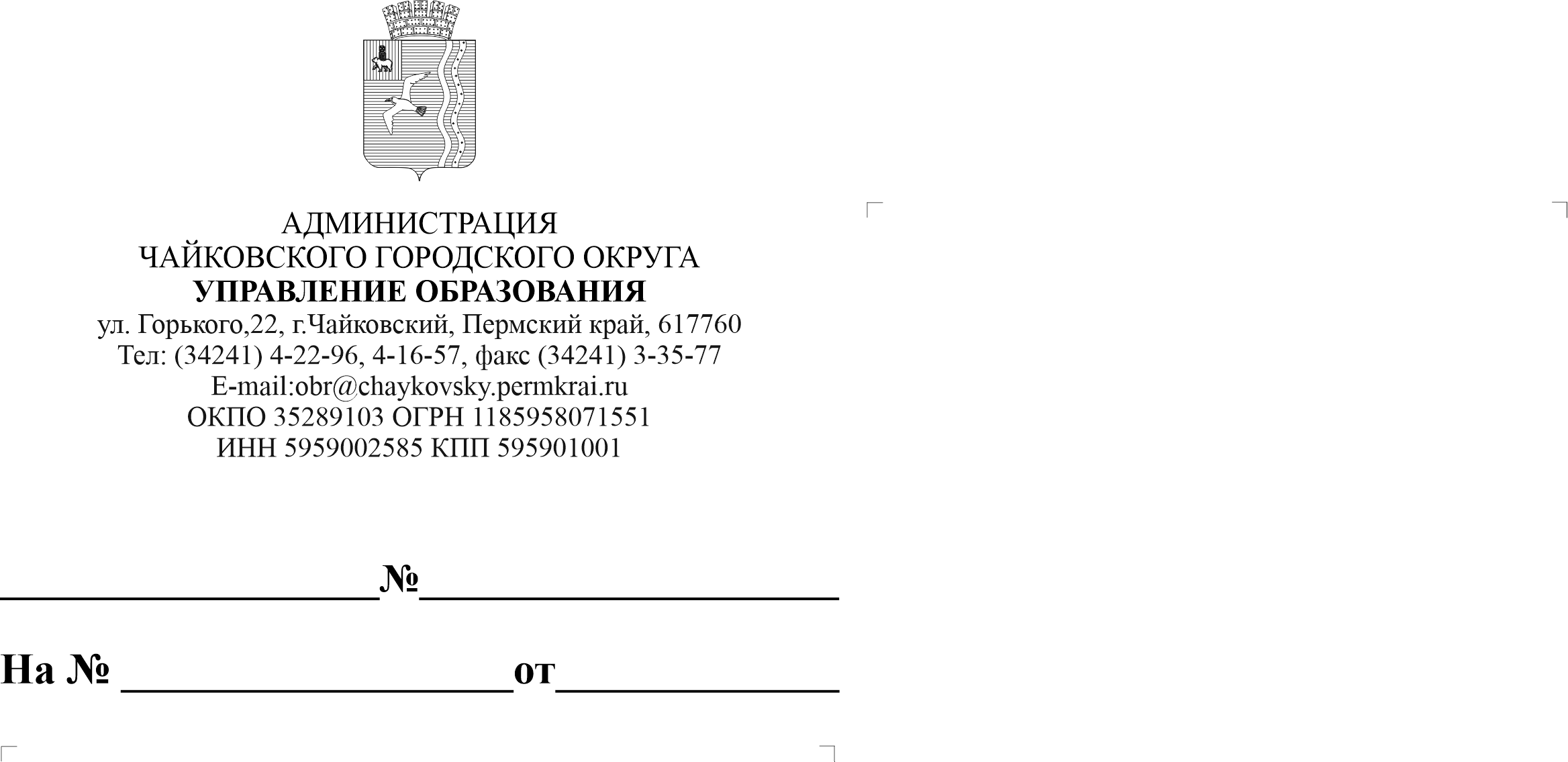 Уважаемые руководители!В соответствии с письмом Главного управления МЧС России 
по Пермскому краю от 14 июня 2024 г. № ИП-168-437 и в целях обеспечения безопасности несовершеннолетних в летних период, направляем информацию согласно приложению.Обращаем Ваше внимание об обязательном информировании ответственными представителями о планируемом туристском мероприятии или маршруте передвижения с участием несовершеннолетних.Просим разместить информацию на официальном сайте и страницах 
в социальных сетях о необходимости и порядке регистрации туристских мероприятий с ссылкой на сайт Главного управления МЧС России 
по Пермскому краю, обеспечить информирование заинтересованных лиц.Приложение: на 2 л. в 1 экз.Начальник Управления образованияадминистрации Чайковского городского округа                              Е.М. ОстренкоБибикова Галина Владимировна8(34241) 33748, 89223063376obr@chaykovsky.permkrai.ruГудкова Ольга Анатольевна8(34241) 33617 olgagudkova15@yandex.ru